FORMULASI DAN UJI EFEKTIVITAS ANTI-AGING MASKER GEL PEEL-OFF DARI EKSTRAK ETANOL JAMBLANG (Syzygium cumini (L.) SKEELS)SKRIPSIOLEH:DESY TRIYANINPM. 182114071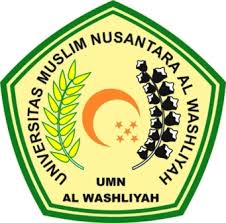 PROGRAM STUDI SARJANA FARMASIFAKULTAS FARMASIUNIVERSITAS MUSLIM NUSANTARA AL WASHLIYAHMEDAN2020FORMULASI DAN UJI EFEKTIVITAS ANTI-AGING MASKER GEL PEEL-OFF DARI EKSTRAK ETANOL JAMBLANG (Syzygium cumini (L.) SKEELS)SKRIPSIDiajukan untuk melengkapi dan memenuhi syarat-syarat untuk memperoleh Gelar SarjanaFarmasi pada Program Studi Sarjana Farmasi Fakultas Farmasi Universitas Muslim Nusantara Al WashliyahOLEH:DESY TRIYANINPM. 182114071PROGRAM STUDI SARJANA FARMASIFAKULTAS FARMASIUNIVERSITAS MUSLIM NUSANTARA AL WASHLIYAHMEDAN2020FAKULTAS FARMASIUNIVERSITAS MUSLIM NUSANTARA AL-WASHLIYAHTANDA PERSETUJUAN SKRIPSINama			: Desy TriyaniNPM			: 182114071Fakultas		: FarmasiProgram Studi		: FarmasiJenjang		: Strata Satu (S-1)Judul		: Formulasi dan Uji Efektivitas Anti-aging Masker Gel 	   	  Peel-off dari Ekstrak Etanol Daun Jamblang (Syzygium 		  cumini (L.) Skeels)              Pembimbing I			                Pembimbing II(apt. Syarifah Nadia, S. Farm., M.Si.)(apt. Minda Sari Lubis, S.Farm., M.Si)Penguji(Dr. apt. Gabena Indrayani Dalimunthe, M.Si)Diuji Pada Tanggal	:Yudisium		:			PanitiaUjian	          Ketua					      Sekretaris(Dr. KRT. Hardi Mulyono K. Surbakti)          (apt. Minda Sari Lubis, S.Farm., M.Si)SURAT PERNYATAANYang bertanda tangan di bawah ini,Nama                  : Desy TriyaniNPM                   : 182114071Fakultas              : FarmasiProgram Studi    : Sarjana FarmasiJudul                  : Formulasi dan Uji Efektivitas Anti-Aging Masker Gel Peel-Off dari Ekstrak Etanol Daun Jamblang (Syzigium cumini (L.) SKEELS)Menyatakan bahwa skripsi yang saya buat ini adalah untuk memenuhi persyaratan kekelulusan di Program Studi Sarjana Farmasi Fakultas Farmasi Universitas Muslim Nusantara Al-Washliyah, Skripsi ini adalah hasil karya sendiri, bukan duplikasi dari karya orang lain yang pernah di ajukan untuk memperoleh gelar kesarjanaan di suatu perguruan lain atau yang pernah dimuat disuatu publikasi ilmiah, kecuali dalam bentuk kutipan yang telah disebutkan sumbernya dalam pustaka.Selanjutnya apabila dikemudian hari ada pengaduan dari pihak lain, bukan menjadi tanggung jawab Dosen Pembimbing, Penguji dan/atau pihak Program Studi Sarjan Farmasi Fakultas Farmasi tetapi menjadi tanggung jawab sendiri.Demikian surat pernyataan ini saya buat dengan sebenarnya dan tanpa paksaan dari siapapun.Medan,   Juli 2020Yang menyatakan,(Desy Triyani) FORMULASI DAN UJI EFEKTIVITAS ANTI-AGING MASKER GEL PEEL-OFF DARI EKSTRAK ETANOL JAMBLANG(Syzygium cumini (L.) SKEELS)DESY TRIYANINPM. 182114071ABSTRAKMasker gel peel-off merupakan salah satu alternatif sediaan yang dapat meningkatkan kenyamanan penggunaan dan diharapkan dapat meningkatkan aktivitas antioksidan sebagai anti-aging dari ekstrak daun Jamblang. Jamblang (Syzygium cumini L.) Skeel merupakan tumbuhan lokal Indonesia yang memiliki banyak manfaat. Kandungan senyawa aktif dalam tanaman Jamblang cukup banyak, diantaranya adalah senyawa golongan alkaloid yang merupakan salah satu antioksidan alami. Tujuan penelitian ini adalah untuk mengetahui senyawa-senyawa yang terkandung dalam daun Jamblang dan untuk mengetahui bahwa ekstrak etanol daun Jamblang dapat diformulasikan dalam sediaan masker gel peel-off dan untuk mengetahui apakah perbedaan konsentrasi ekstrak etanol daun Jamblang dalam masker gel peel-off dapat mempengaruhi efektivitas anti-aging. Ekstrak etanol daun Jamblang dibuat dengan metode maserasi, setelah itu dilakukan skrining fitokimia, kemudian ekstrak tersebut di formulasikan menjadi masker gel peel-off dengan beberapa variasi konsentrasi : 7%, 11%, 15%. Sediaan Masker gel peel-off kemudian diuji evaluasi sediaan dan uji aktifitas anti-aging terhadap sukarelawan. Hasil dari penelitian yang telah dilakukan dapat disimpulkan bahwasanya ekstrak etanol daun Jamblang mengandung senyawa metabolit sekunder  alkaloid, flavonoid, saponin, tanin dan steroid. Ekstrak etanol daun Jamblang juga dapat diformulasikan sebagai zat aktif pada sediaan masker gel peel-off tanpa merubah standar dari sediaan masker gel peel-off, baik pH, organoleptis, daya sebar, dan viskositas, dan memiliki kestabilan yang baik. Berdasarkan uji skin analyzer yang telah dilakukan, perbedaan konsentrasi ekstrak etanol daun Jamblang yang ditambahkan dalam sediaan masker gel peel-off dapat mempengaruhi efektivitas anti-aging pada kulit wajah sukarelawan yaitu pada formula 3 dengan konsentrasi 15%.Kata kunci: Anti-aging, Ekstrak etanol daun Jamblang (Syzygium cumini (L.) Skeels, Masker gel peel-off.FORMULATION AND TEST EFFECTIVENESS OF ANTI-AGING PEEl-OFF GEL MASK FROM JAMBLANG LEAF ETHANOL EXTRACT (Syzygium cumini (L.) SKEELS)DESY TRIYANINPM. 182114071ABSTRACT	Peel-off gel mask is one alternative preparation that can increase the comfort of use and is expected to increase the antioxidant activity as an anti-aging of Jamblang leaf extract. Jamblang (Syzygium cumini (L.) Skeel) is a local Indonesian plant that has many benefits. The content of active compounds in jamblang plants is quite a lot, including alkaloid compounds which are one of the natural antioxidants. The purpose of this study is to determine the compounds contained in jamblang leaves and to know that the ethanol extract of daunjamblang can be formulated in the preparation of peel gel mask off and to find out whether differences in the concentration of ethanol extract of Jamblang leaves in a peel-off gel mask can affect the effectiveness of anti-aging.	The ethanol extract of Jamblang leaves was made by maceration method, after that phytochemical screening was conducted, then the extract was formulated into a peel-off gel mask with several variations of concentration: 7%, 11%, 15%. The gel peel-off mask preparation was then tested on the evaluation of the preparation and the anti-aging activity test on the volunteers.	The results of the research that has been carried out can be concluded that the ethanol extract of Jamblang leaves contains secondary metabolites of alkaloid, flavonoid, saponin, tannin and steroid compounds. The ethanol extract of Jamblang leaves can also be formulated as an active ingredient in peel-off gel mask preparations without changing the standard of peel-off gel mask preparations, both pH, ​​organoleptic, dispersal power, and viscosity, and have good stability. Based on the skin analyzer test that has been done, the difference in the concentration of the ethanol extract of Jamblang leaves which is added in the preparation of a peel-off gel mask can affect the effectiveness of anti-aging on the face skin of volunteers namely in formula 3 with a concentration of 15%.Keywords: Anti-aging, Ethanol extract of Jamblang (Syzygium cumini (L.) Skeels) leaves, Peel-off gel mask.